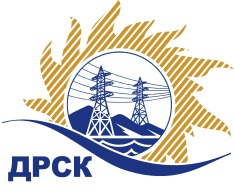 Акционерное Общество«Дальневосточная распределительная сетевая  компания»Протокол заседания Закупочной комиссии по вскрытию поступивших конвертовг. БлаговещенскСпособ и предмет закупки: открытый электронный запрос предложений  на право заключения Договора на выполнение работ «Организация ВОЛС до мастерских участков, филиал "Амурские ЭС"», закупка 193 ГКПЗ 2016 г.ПРИСУТСТВОВАЛИ:  члены  постоянно действующей Закупочной комиссии АО «ДРСК» 2 уровняИнформация о результатах вскрытия конвертов:В адрес Организатора закупки поступили 6 (шесть) Заявок на участие в закупке, конверты с которыми были размещены в электронном виде на Торговой площадке Системы www.b2b-energo.ru.Вскрытие конвертов было осуществлено в электронном сейфе Организатора закупки на Торговой площадке Системы www.b2b-energo.ru. автоматически.Дата и время начала процедуры вскрытия конвертов с заявками участников: 11:00 (время местное) 01.03.2016 г.Место проведения процедуры вскрытия конвертов с заявками участников: Торговая площадка Системы www.b2b-energo.ruВ конвертах обнаружены заявки следующих участников:Ответственный секретарь Закупочной комиссии 2 уровня АО «ДРСК»	М.Г. ЕлисееваТ.В. Коротаева(4162) 397-205№ 351/УТПиР-В01.03.2016№п/пНаименование Участника закупки и его адресЦена заявки на участие в закупке1ООО «Сириус-М» (675000, Россия, Амурская область, ул. Комсомольская, д. 490Заявка, подана 29.02.2016 в 04:151 010 000,00 руб. без учета НДС;1 191 800,00 руб. с учетом НДС  2ООО «Авентус-Технологии» (680000, Россия, Хабаровский край, г. Хабаровск, ул. Тургенева, 26а)Заявка, подана 29.02.2016 в 04:051 025 499,00 руб. без учета НДС;1 210 088,82 руб. с учетом НДС3ООО «Энергоремстрой» 675000, Россия, Амурская обл., г. Благовещенск, ул. Кольцевая, д. 2, стр. 1Заявка, подана 29.02.2016 в 03:38690 000,00 руб. без учета НДС;814 200,00 руб. с учетом НДС4ООО «ДВСКСС» (680051, Россия, Хабаровский край, г. Хабаровск, ул. Панфиловцев, 38)Заявка, подана 29.02.2016 в 03:01700 000,00 руб. без учета НДС;826 000,00 руб. с учетом НДС5ООО «СТК» (680022, Россия, Хабаровский край, ул. Вяземская, д.16, кв. 23)Заявка, подана 28.02.2016 в 20:41734 223,73 руб. без учета НДС;866 384,00 руб. с учетом НДС6ООО «Позитроника-Амур» 675000, Амурская обл., г. Благовещенск, ул. 50 лет Октября, 65 АЗаявка, подана 26.02.2016 в 10:151 030 000,00 руб. без учета НДС; 1 215 400,00 руб. с учета НДС 